                                                                                                                                                                                                                                                                                                                                                                                                                                                                                                                                                                                                                                                                                                                                                                                                                                                                                                                                                                                                                                                                                                                                                                                                                                                                                                                                                                                                                                                                                                                                                                                                                                                                              	MESTSKÁ ČASŤ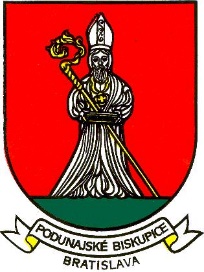 BRATISLAVA – PODUNAJSKÉ BISKUPICETrojičné námestie 11, 825 61 BratislavaMateriál určený na rokovanie: Miestnej rady dňa : 			19.septembra 2022Miestneho zastupiteľstva dňa : 	27.septembra 2022Návrh na  zmenu programového rozpočtu mestskej časti Bratislava – Podunajské Biskupice na rok 2022Predkladá: 							Materiál obsahuje:Mgr. Zoltán Pék				                      	-vyjadrenie miestnej rady a komisií starosta                                                                               	- návrh uznesenia							    	- dôvodová správaZodpovedná:Ing. Mariana PáleníkovaprednostkaSpracovala:Ing. Marta Szoboszlaiovávedúca oddelenia ekonomickéhoa správy majetkuVyjadrenie miestnej rady ( zasadnutie dňa 19.9.2022 )UZNESENIE č. 262/2022/MR Miestna rada odporúča miestnemu zastupiteľstvu schváliť predložený návrh uznesenia.Návrh uznesenia( Na schválenie uznesenia je potrebný súhlas nadpolovičnej väčšiny prítomných poslancov )Uznesenie č. : .........................Miestne zastupiteľstvo Mestskej časti Bratislava – Podunajské Biskupice po prerokovaní:s c h v a ľ u j ezmenu Programového rozpočtu mestskej časti Bratislava – Podunajské Biskupice  na rok 2022, zmenu účelu bežných výdavkov v položke  600 presunom medzi programami pričom k celkovému navýšeniu bežných výdavkov v rámci programového rozpočtu neprichádza, a to nasledovne:zvýšenie bežných výdavkov v programe 2.2 Miestny časopis, položka 630 – tovary a služby – z dôvodu očakávaného zvýšenie nákladov na výrobu mesačníka Biskupické noviny, po naplnení zmluvy z r. 2015 a uskutočnení prieskumu trhu  o  3 000 €zníženie bežných výdavkov v programe 10.3 Knižnice, položka 630 – tovary a služby  o  3 000 €zvýšenie bežných výdavkov v programe 3.3 Autodoprava, položka 630 – tovary a služby – z dôvodu potreby navýšenia výdavkov na pohonné hmoty a  na servis a údržbu vozidiel o  7 000 €zníženie bežných výdavkov v programe 9.1. Športový areál Tryskáč, položka 630 – tovary a služby o  7 000 €zvýšenie bežných výdavkov v programe 3.7 Miestny informačný systém, položka 630 – tovary a služby – na krytie výdavkov na zvýšené náklady na licencie za antivírovú ochranu v súvislosti s novým serverom a systémom elektronickej pošty o  4 000 €zníženie bežných výdavkov v programe 4.3 Trhoviská, položka 630 – tovary a služby o  3 000 €, a zníženie bežných výdavkov v programe 13.1 Podporná činnosť – správa MČ položka 630 – tovary a služby o  1 000 €  zníženie bežných výdavkov v programe 3.4 Majetkovo-právne vysporiadanie nehnuteľnosti, položka 630 – tovary a služby o  8 000 €  zvýšenie bežných výdavkov v programe 8.3.5 – MŠ - ŠJ Estónska , položka 600 – bežné výdavky  – na krytie výdavkov na zvýšené náklady na odmeny a poistné v zmysle Dodatku č. 1 ku Kolektívnej zmluve vyššieho stupňa pre zamestnávateľov o 8 000 €.zmenu účelu kapitálových výdavkov v položke 700 presunom medzi programami pričom k celkovému navýšeniu kapitálových výdavkov v rámci programového rozpočtu neprichádza, a to nasledovne:zvýšenie kapitálových výdavkov v programe 8.2.3 ZŠ Podzáhradná, položka 710 – obstarávanie kapitálových aktív – na hydraulické vyregulovanie ZŠ Podzáhradná o  40 000 €zníženie kapitálových výdavkov v programe 8.2.2 ZŠ Biskupická, položka 710 – obstarávanie kapitálových aktív o 40 000 € zvýšenie kapitálových výdavkov v programe 10.2 Kultúrne stredisko, položka 710 – obstarávanie kapitálových aktív, navýšenie výdavkov na Projekt IROP – rekonštrukcia  KD Vetvár  o 1 000 €zvýšenie kapitálových výdavkov v programe 11.4 Detské ihriská, športoviská a verejné priestranstvá, položka 710 – obstarávanie kapitálových aktív, výdavkov na doplnenie herných prvkov – detské ihriská o 14 000 €zníženie kapitálových výdavkov v programe 11.7 Budovanie detských a športových ihrísk, verejných priestranstiev, položka 710 – obstarávanie kapitálových aktív o 15 000 €zvýšenie celkových výdavkov  Programového rozpočtu mestskej časti Bratislava – Podunajské Biskupice na rok 2022 o 1 000,00 € a  zvýšenie celkového rozpočtu príjmov na rok 2022  o 1 000,00 €  nasledovne: zvýšenie príjmových finančných operácií, položka 450 – Zostatky prostriedkov na zábezpeky na nájomne o 1 000.00 €zvýšenie výdavkových finančných operácií, položka 819 – Iné výdavkové finančné operácie na vrátené finančné zábezpeky na nájmy bytov o 1 000,00 €Dôvodová správaZmeny v bode č. 1K bodu A) 1   Zdôvodnenie potreby zmien na výdajovej strane programového rozpočtu -   zmeny účelu bežných výdavkov v položke 600 - presunom medzi programami pričom k celkovému navýšeniu bežných výdavkov v rámci programového rozpočtu neprichádzaZvýšenie bežných výdavkov v programe 2.2. Miestny časopis, položka 630 – tovary a služby – je potrebné z dôvodu očakávaného zvýšenie nákladov na výrobu mesačníka Biskupické noviny. Tento rok sa po naplnení Zmluvy č. 058 11 15 277 uzatvorenej 30.6.2015 a uskutočni prieskumu trhu na zabezpečenie celkových služieb súvisiacich s výrobou mesačníka Biskupické noviny. Nakoľko sa ceny za výrobu za obdobie od posledného uskutočnenia prieskumu trhu zvýšili, navrhujeme navýšenie finančných prostriedkov o  3 000 €.Zvýšenie bežných výdavkov v programe 3.3 Autodoprava, položka 630 – tovary a služby – je potrebné z dôvodu navýšenia výdavkov na pohonné hmoty, pre zvýšenie cien pohonných hmôt a tiež na nevyhnutný servis a údržbu motorových vozidiel o  7 000 €.Zvýšenie bežných výdavkov v programe 3.7 Miestny informačný systém, položka 630 – tovary a služby – je potrebné na krytie výdavkov na zvýšené náklady na licencie za antivírovú ochranu v súvislosti s novým serverom a systémom elektronickej pošty o  4 000 €.Zvýšenie bežných výdavkov v programe 8.3.5 MŠ – ŠJ Estónska, položka 600 – bežné výdavky – je potrebné na krytie výdavkov na zvýšené náklady na vyplatenie odmien pre 11,8 zamestnancov v sume 500,00 € v zmysle Dodatku č. 1 ku Kolektívnej zmluve vyššieho stupňa pre zamestnávateľov o 8 000 €, nakoľko schválený rozpočet pre ŠJ Estónska nepostačuje na vykrytie týchto odmien.Uvedené zvýšené potreby na výdavky na týchto programoch navrhujeme vykryť znížením bežných výdavkov v programoch, kde sa nepredpokladá čerpanie výdavkov v plnej rozpočtovanej výške na rok 2022 a to v programoch: 3.4. Majetkovo – právne vysporiadanie nehnuteľnosti, položka 630 – tovary a služby – 8 000 €, 4.3. Trhoviská, položka 630 – tovary a služby – 3 000 €, 9.1. Športový areál Tryskáč, položka 630 – tovary a služby – 7 000 €, 10.3 Knižnice, položka 630 – tovary a služby – 3 000 € a 13.1. Podporná činnosť – správa MČ, položka 630 – tovary a služby – 1 000 €.Navrhované zmeny sa týkajú nasledovných programov, pričom celková zmena výšky rozpočtu v rámci bežných výdavkov nenastáva:Zmeny v bode č. 2K bodu A) 2   Zdôvodnenie potreby zmien na výdajovej strane programového rozpočtu: zmenu účelu kapitálových výdavkov v položke  700 presunom medzi programami pričom k celkovému navýšeniu kapitálových výdavkov v rámci programového rozpočtu neprichádza.Zvýšenie kapitálových výdavkov v programe 8.2.3 ZŠ Podzáhradná, je potrebné na hydraulické vyregulovanie ZŠ Podzáhradná o  40 000 €.Uvedené zvýšené potreby na výdavky na tomto programe navrhujeme vykryť znížením kapitálových výdavkov na programe, kde sa nepredpokladá čerpanie výdavkov v plnej rozpočtovanej výške na rok 2022 a to znížením kapitálových výdavkov v programe 8.2.2 ZŠ Biskupická, položka 710 – obstarávanie kapitálových aktív o  – 40 000 €. Zvýšenie kapitálových výdavkov v programe 10.2 Kultúrne stredisko, je potrebné na navýšenie výdavkov na Projekt IROP – rekonštrukcia  KD Vetvár  o 1 000 €. Vzhľadom na doplnenie Žiadosti o NFP „Zvýšenie kvality poskytovaných kultúrnych služieb KD Vetvár“ bolo nevyhnutné zasiahnuť aj do odstránenia nedostatkov v rozpočte projektu, ktoré zmenili konečnú sumu spolufinancovania z pôvodných max. 10.000 € na 10.426 €. Vzhľadom na uvedené je potrebné zrušiť pôvodné uznesenie č. 346/2018-2022, nahradiť ho novým a zároveň upraviť celkovú alokáciu zdrojov v kapitálovom rozpočte z 10.000 € na 11.000 €.Zvýšenie kapitálových výdavkov v programe 11.4 Detské ihriská, športoviská a verejné priestranstvá, je potrebné na navýšenie výdavkov na doplnenie herných prvkov – detské ihriská o 14 000 €.Dofinancovanie nákupu a montáže herných prvkov na DI Bieloruská a Podzáhradná. V programe 11.4, pol. 713004 je v schválenom rozpočte kapitálových výdavkov schválená alokácia 60.000 €. Z prostriedkov má byť sanovaný nákup a montáž nových herných prvkov, workout prvkov a oplotenie na DI Estónska. Samotné náklady na herné prvky sú predpokladané na cca 28.000 €. K dnešnému dňu čerpanie na položke je 21.800 € (Dodávka a montáž tieniacich plachiet, oplotenie podľa pôvodnej objednávky a v pôvodnom rozsahu). Následnými zmenami – dodatočné požiadavky na výmenu poškodených plachiet, opravu herných prvkov predpokladaný nárast finančných potrieb vzrástol o cca 5.000 €. Zmenou tvaru oplotenej rozlohy DI Estónska je potrebné dofinancovať ďalších 6.000 €. Zásadnou zmenou je aj nevyhnutnosť pod plánovaný herný prvok – pyramídu zrealizovať inú dopadovú plochu – liatu gumu (EPDM). Rozdiel medzi zatrávňovacími rohožami a EPDM predstavuje cca 12.000 €. Vzhľadom na uvedené  je potrebné zvýšiť objem finančných prostriedkov v príslušnom programe a položke kapitálového rozpočtu o 14.000 €.Uvedené zvýšené potreby na kapitálové výdavky v programoch 10.2 Kultúrne stredisko o 1 000 € a 11.4 Detské ihriská, športoviská a verejné priestranstvá o 14 000 € navrhujeme vykryť znížením kapitálových výdavkov v programe 11.4 Budovanie detských a športových ihrísk, verejných priestranstiev, položka 710 – obstarávanie kapitálových aktív, kde sa nepredpokladá čerpanie výdavkov v plnej rozpočtovanej výške na spoluúčasť projektu II. etapy Zelené srdce a je možné rozpočet v tomto programe znížiť  o  – 15 000 €. Navrhované zmeny sa týkajú nasledovných programov, pričom celková zmena výšky rozpočtu v rámci kapitálových výdavkov nenastáva:Zmeny v bode č. 3V priebehu rozpočtového roka 2022 boli na základe nájomných zmlúv, uzatvorených s nájomcami bytov, vo vlastníctve mestskej časti, vrátené finančné zábezpeky prijaté v predchádzajúcich rokoch.V prípade vrátenia finančnej zábezpeky z predchádzajúceho obdobia – z dôvodu vyrovnanosti rozpočtu sa prijatá finančná zábezpeka z predchádzajúceho obdobia zapája do  príjmov rozpočtu cez finančné operácie.Z uvedeného dôvodu navrhujeme navýšiť príjmové aj výdavkové finančné operácie o 1 000|€.Navrhovaná zmena rozpočtu nemá vplyv na celkový výsledok finančného hospodárenia a nezvýši schodok rozpočtu schváleného na rok 2022. Hlavné kategórie príjmov  Hlavné kategórie príjmov  Hlavné kategórie príjmov Rozpočet 2022Rozpočtové opatrenie č. 1-10Rozpočtové opatrenie č. 1-10Návrh na zmenu rozpočtu Návrh na zmenu rozpočtu Rozpočet po zmenách100Bežné príjmy - daňové príjmyBežné príjmy - daňové príjmy   6 396 960 €         490 000 €         490 000 € --             6 886 960 € 200Bežné príjmy - nedaňové príjmy MČBežné príjmy - nedaňové príjmy MČ   1 093 090 € 50 505 €50 505 €--             1 143 595 € 200Bežné príjmy nedaňové - ROBežné príjmy nedaňové - RO      650 000 €50 573 €50 573 €--               700 573 €300Bežné príjmy - granty a transferyBežné príjmy - granty a transfery   3 354 620 € 57 334 € 57 334 € --             3 411 954  € 300Kapitálové príjmy MČKapitálové príjmy MČ        65 000 € 11 116 €11 116 €--                   76 116 €300Kapitálové príjmy ROKapitálové príjmy RO- 2 998 €2 998 €--                     2 998 € 400Finančné príjmové operácie MČFinančné príjmové operácie MČ   1 110 800 €      419 395 €      419 395 € 1 000 €1 000 €1 531 195 € 400Finančné príjmové operácie ROFinančné príjmové operácie RO-      67 739      67 739 --                  67 739 € Príjmová časť rozpočtu - celkom:Príjmová časť rozpočtu - celkom:Príjmová časť rozpočtu - celkom: 12 670 470 € 1 149 660 € 1 149 660 €      0 €     0 €           13 821 130 €  Hlavné kategórie výdavkov Hlavné kategórie výdavkov Hlavné kategórie výdavkovRozpočet 2022Rozpočtové opatrenie č. 1-10Rozpočtové opatrenie č. 1-10Návrh na zmenu rozpočtu Návrh na zmenu rozpočtu Rozpočet po zmenách600Bežné výdavky MČBežné výdavky MČ 4 190 313 € 426 800 € 426 800 € --           4 617 113 € 600Bežné výdavky ROBežné výdavky RO6 666 720 €496 446 €496 446 €--           7 163 166 €700Kapitálové výdavky MČKapitálové výdavky MČ   1 593 300 € 246 116 €246 116 €--             1 839 416 € 700Kapitálové výdavky ROKapitálové výdavky RO-          36 598 €          36 598 €--                 36 598 €800Finančné operácieFinančné operácie-700 €700 €1 000 €1 000 €                    1 700 € Výdavková časť rozpočtu - celkom:Výdavková časť rozpočtu - celkom:Výdavková časť rozpočtu - celkom: 12 450 333 € 1 206 660 € 1 206 660 € 0 €0 €           13 657 993 € Rozdiel príjmy celkom - výdavky celkom, vrátane finančných operácii (+, -)Rozdiel príjmy celkom - výdavky celkom, vrátane finančných operácii (+, -)Rozdiel príjmy celkom - výdavky celkom, vrátane finančných operácii (+, -)      220 137 € - 57 000 € - 57 000 € --                163 137 € Bežný rozpočet (+, - )Bežný rozpočet (+, - )Bežný rozpočet (+, - )      637 637 € -  274 834 € -  274 834 € --                362 803 € Kapitálový rozpočet (+, - )Kapitálový rozpočet (+, - )Kapitálový rozpočet (+, - )- 1 528 300 €     - 268 600  €               - 268 600  €           ---            1 796 900 € Finančné operácie rozpočet (+, - )Finančné operácie rozpočet (+, - )Finančné operácie rozpočet (+, - )   1 110 800 € 486 434  €            486 434  €            --             1 597 234 € PodprogramNázov programuBEŽNÉ 
VÝDAVKY Návrh na 
úpravu 
rozpočtuBEŽNÉ VÝDAVKY PO ÚPRAVE2.2Miestny časopis18 000 €3 000 €21 000 €3.3Autodoprava19 500 €7 000 €26 500 €3.4Majetkovo – právne vysporiadanie nehnuteľnosti15 000 €-8 000 €7 000 €3.7Miestny informačný systém43 000 €4 000 €47 000 €4.3Trhoviská20 750 €-3 000 €17 750 €8.3.5MŠ-ŠJ Estónska258 790 €8 000 €266 790 €9.1Športový areál Tryskáč11 700 €-7 000 €4 700 €10.3Knižnice28 000 €-3 000 €25 000 €13.1Podporná činnosť - správa MČ1 981 920,50 €-1 000 €1 980 920,50 €Súčet:2 396 660,50 €2 396 660,50 €± 0 €2 396 660,50 €Zmena rozpočtu celkových bežných výdavkov:Zmena rozpočtu celkových bežných výdavkov:0 €PodprogramNázov programuKAPITÁLOVÉ
VÝDAVKY KAPITÁLOVÉ
VÝDAVKY Návrh na 
úpravu 
rozpočtuKAPITÁLOVÉ VDAVKY PO ÚPRAVE8.2.2ZŠ Biskupická165 000 €165 000 €-40 000 €125 000 €8.2.3ZŠ Podzáhradná2 998 €2 998 €40 000 €42 998 €10.2Kultúrne strediskoKultúrne stredisko10 000 €1 000 €11 000 €11.4Detské ihriská, športové ihriská a 
verejné priestranstváDetské ihriská, športové ihriská a 
verejné priestranstvá60 000 €14 000 €74 000 €12.5Budovanie detských a športových ihrísk, verejných priestranstievBudovanie detských a športových ihrísk, verejných priestranstiev848 616 €-15 000 € 833 616 €Súčet:1 086 614 €1 086 614 €1 086 614 €± 0 €1 086 614 €Zmena rozpočtu celkových kapitálových výdavkov:Zmena rozpočtu celkových kapitálových výdavkov:Zmena rozpočtu celkových kapitálových výdavkov:0 €